DSWD DROMIC Report #70 on the Taal Volcano Eruptionas of 7 September 2020, 4PMSituation Overview	At 5:30 PM, 12 January 2020, the Philippine Institute of Volcanology and Seismology (PHIVOLCS) has raised alert level 4 over Taal Volcano, indicating that hazardous eruption is possible within hours to days. In its 8:00 AM, 14 February 2020 advisory, the agency has lowered the alert status of Taal Volcano from Alert Level 3 to Alert Level 2 (decreased unrest), recommending that entry into Taal Volcano Island (TVI), Taal’s Permanent Danger Zone must be strictly prohibited. 					Source: Philippine Institute of Volcanology and Seismology (PHIVOLCS)Status of Affected Families / PersonsA total of 220,705 families or 846,968 persons were affected by the Taal Volcano eruption in 228 barangays in Region CALABARZON (see Table 1).Table 1. Number of Affected Families / PersonsNote: The decrease in the number of affected families and persons in some areas is due to the ongoing assessment and validation being conducted. Number of affected barangays are yet to be determined.* Affected City/Municipality** Host LGU*** Affected LGU at the same time hosting IDPs from other affected LGU(s)Sources: DSWD-FOs III, NCR, CALABARZON, and MIMAROPAStatus of Displaced Families / Persons Inside Evacuation Centers There are 1,126 families or 4,114 persons taking temporary shelter in 10 evacuation centers in Region CALABARZON (see Table 2).Table 2. Number of Displaced Families / Persons Inside Evacuation CentersNote: Reported IDPs accommodated in ECs opened in the municipalities of Agoncillo, Lemery, San Nicolas, Taal, and Talisay were transferred to other ECs in nearby municipalities/cities. The increase in the number of evacuation centers is due to the re-opening of other ECs. Ongoing assessment and validation are continuously being conducted in the Region.* Some of the displaced families and persons inside ECs in San Luis and Tanuan City have transferred to their relatives and/or friends. Source: DSWD-FO CALABARZONOutside Evacuation Centers There are 2,959 families or 11,216 persons currently staying with their relatives and/or friends (see Table 3).Table 3. Number of Displaced Families / Persons Outside Evacuation CentersNote: Ongoing assessment and validation are continuously being conducted, Sources: DSWD-FOs III, NCR, CALABARZON, and MIMAROPADamaged HousesThere are 17,644 damaged houses; of which, 5,489 are totally damaged and 12,155 are partially damaged (see Table 4).Table 4. Number of Damaged HousesNote: Ongoing assessment and validation are continuously being conducted.Source: DSWD-FO CALABARZONAssistance ProvidedA total of ₱137,530,653.50 worth of assistance was provided to the affected families; of which ₱24,559,884.16 was provided by DSWD, ₱107,346,949.30 from LGUs and ₱5,623,820.04 from other private partners (see Table 5).Table 5. Cost of Assistance Provided to Affected Families / PersonsSources: DSWD-FOs NCR and CALABARZON DSWD DISASTER RESPONSE INFORMATION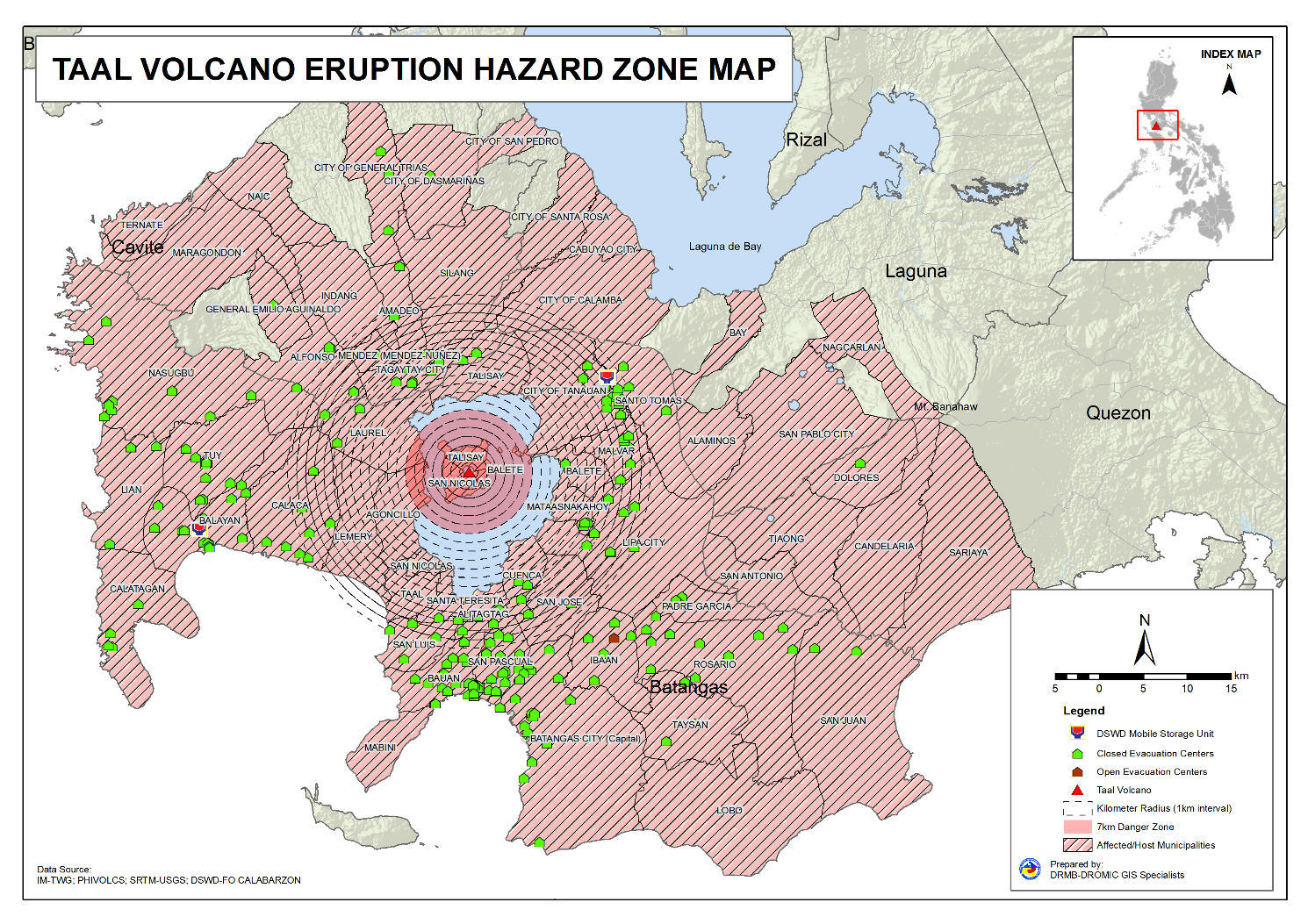 Situational ReportsDSWD-DRMBDSWD-FO IDSWD-FO CALABARZONDSWD-FO IIIDSWD-FO NCRDSWD-FO CAR*****The Disaster Response Operations Monitoring and Information Center (DROMIC) of the DSWD-DRMB is closely coordinating with the concerned DSWD Field Offices for any significant disaster response updates.Prepared by:JEM ERIC F. FAMORCANRODEL V. CABADDUReleasing OfficerPHOTO DOCUMENTATION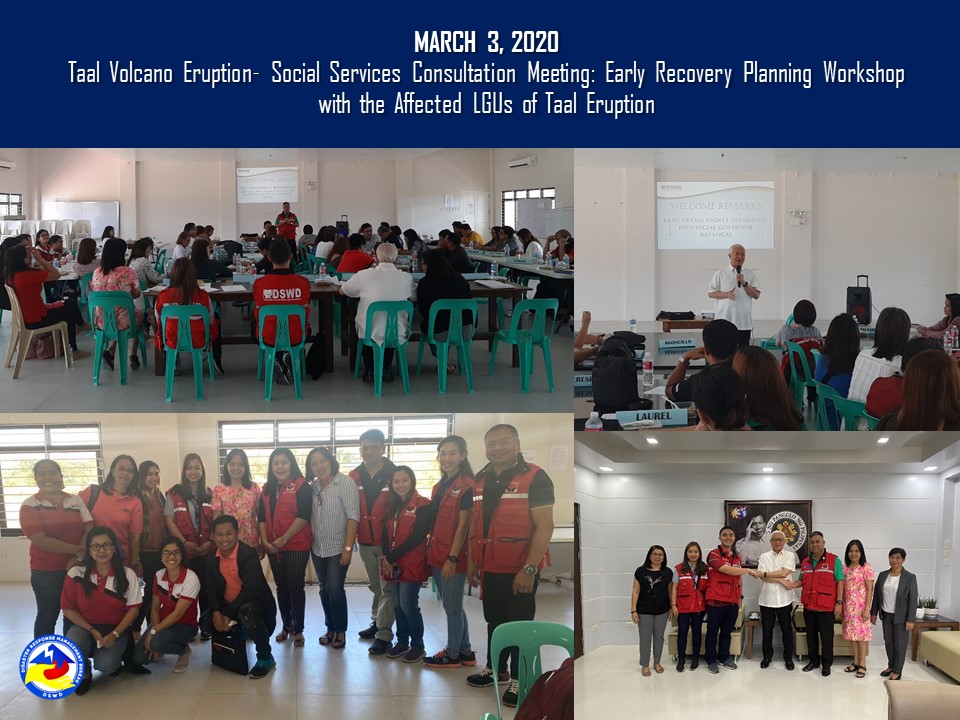 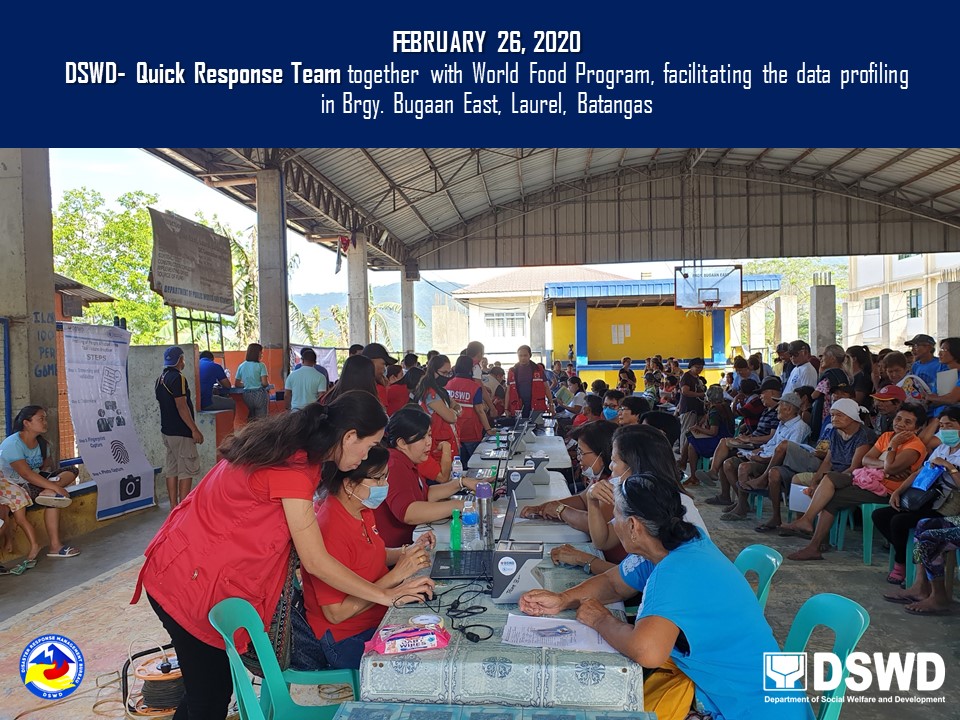 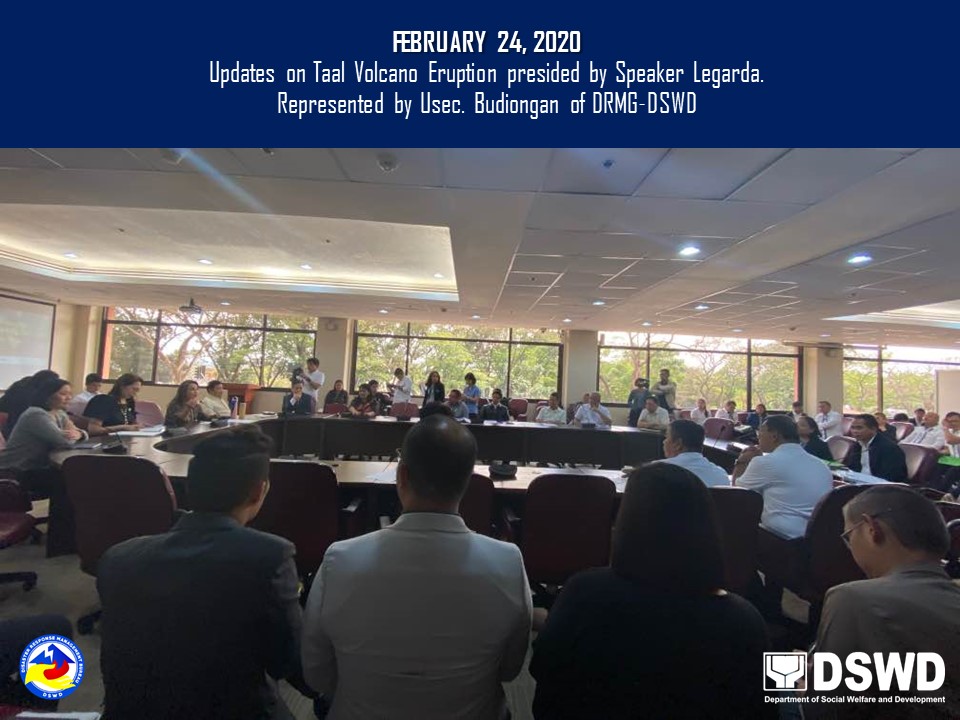 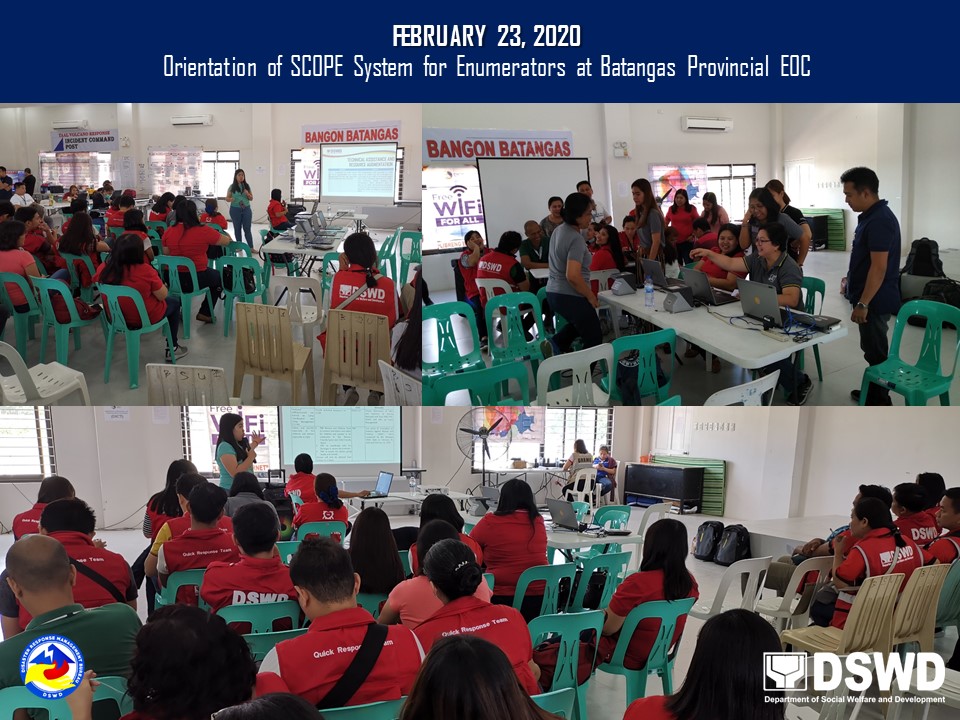 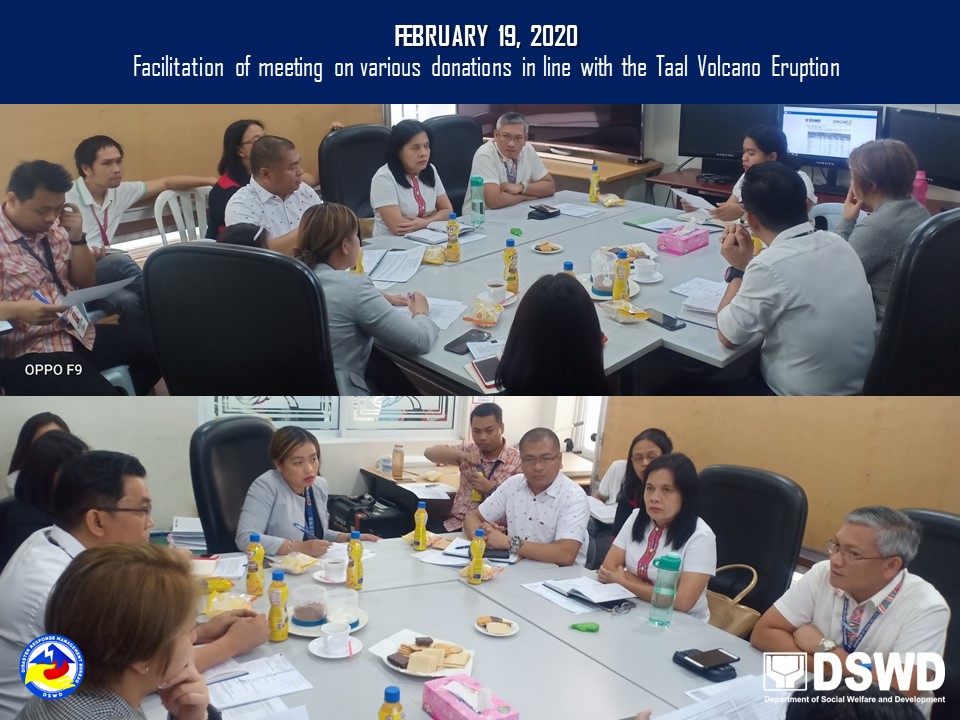 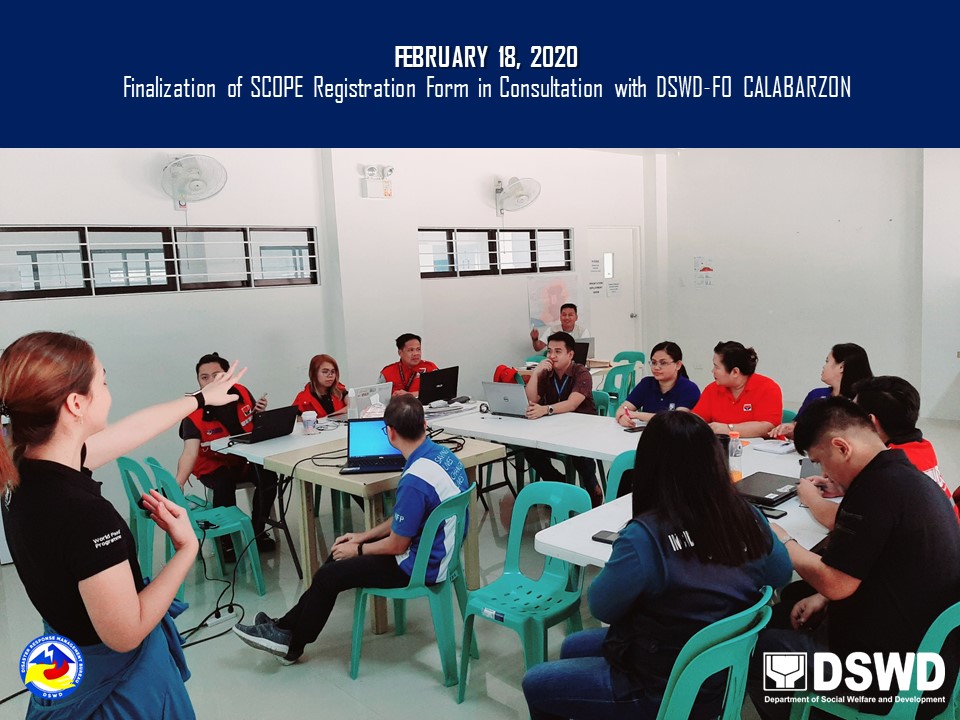 REGION / PROVINCE / MUNICIPALITY REGION / PROVINCE / MUNICIPALITY  NUMBER OF AFFECTED  NUMBER OF AFFECTED  NUMBER OF AFFECTED REGION / PROVINCE / MUNICIPALITY REGION / PROVINCE / MUNICIPALITY  Barangays  Families  Persons GRAND TOTALGRAND TOTAL                   228           220,705           846,968 NCRNCR                      -                 1,607               6,240 Caloocan City**Caloocan City**-51210Makati City**Makati City**-2078Malabon City**Malabon City**-32141Mandaluyong CityMandaluyong City-72273Manila City**Manila City**-213827Marikina City**Marikina City**-15Muntinlupa City**Muntinlupa City**-3671406Navotas**Navotas**-1248Paranaque City**Paranaque City**-123446Taguig City**Taguig City**-5902257Quezon City**Quezon City**-66281San Juan City**San Juan City**-1756Valenzuela City**Valenzuela City**-43212REGION IREGION I                      -                      24                  121 La UnionLa Union                      -                        2                    14 CITY OF SAN FERNANDO (Capital)                     -                       2                   14 PangasinanPangasinan                      -                      22                  107 Calasiao                     -                       9                   55 Dagupan City                     -                       9                   36 Mangaldan                     -                       1                     5 Rosales                     -                       1                     3 Santo Tomas                      -                       1                     5 CITY OF URDANETA                     -                       1                     3 REGION IIIREGION III                      -                      99                  353 BataanBataan                      -                        3                    11 Hermosa**                     -                       3                   11 BulacanBulacan                      -                      14                    44 Baliuag**                     -                       2                   11 Calumpit**                     -                       1                     7 Guiguinto**                     -                       2                     4 Hagonoy**                     -                       1                     4 City of Malolos (capital)**                     -                       7                   14 Plaridel**                     -                       1                     4 Nueva EcijaNueva Ecija                      -                      10                    30 Cabanatuan City**                     -                       3                     5 Cabiao**                     -                       3                     9 Talavera**                     -                       4                   16 PampangaPampanga                      -                      50                  184 Angeles City**                     -                       5                   18 Apalit**                     -                     17                   71 Masantol**                     -                       3                     9 Mexico**                     -                     17                   57 City of San Fernando (capital)**                     -                       2                     5 Santa Ana**                     -                       6                   24 TarlacTarlac                      -                        5                    27 Capas**                     -                       1                     6 Paniqui**                     -                       1                     4 City of Tarlac (capital)**                     -                       3                   17 ZambalesZambales                      -                      17                    57 Iba (capital)**                     -                       3                     9 Olongapo City**                     -                       5                   17 San Felipe**                     -                       4                     9 San Narciso**                     -                       5                   22 CALABARZONCALABARZON                   228           218,961           840,183 BatangasBatangas                   228           175,675           680,866 Agoncillo*                    21            12,128            44,053 Alitagtag**                     -                1,853              6,178 Balayan**                     -                5,212            18,294 Balete*                    13              7,055            25,421 Batangas City (capital)**                     -              11,962            44,562 Bauan**                     -                8,384            31,585 Calaca*                     -                2,265              8,381 Calatagan**                     -                2,226              8,002 Cuenca*                      8                 441              1,438 Ibaan**                     -                2,030              7,420 Laurel*                    21            10,496            42,019 Lemery*                    46            20,151            93,157 Lian**                     -                   937              3,499 Lipa City***                     -                7,476            31,471 Lobo**                     -                   186                 728 Mabini*                     -                1,182              4,031 Malvar**                     -                7,061            28,799 Mataas Na Kahoy*                     -                1,121              3,998 Nasugbu**                     -                3,057            10,721 Padre Garcia**                     -                   708              3,031 Rosario**                     -                2,895            11,920 San Jose**                     -                2,123              8,386 San Juan                     -                1,429              5,070 San Luis**                     -                5,135            17,833 San Nicolas*                    18              6,601            26,618 San Pascual**                     -                5,721            19,984 Santa Teresita**                    17              3,866            12,914 Santo Tomas**                     -                2,793            11,935 Taal*                    42            18,605            61,526 Talisay*                    21            10,748            51,029 City of Tanauan*                    21              6,889            25,746 Taysan**                     -                   822              3,039 Tuy**                     -                2,117              8,078 CaviteCavite                      -               29,071           105,305 Alfonso**                     -                2,856            10,979 Amadeo**                     -                   881              3,274 Bacoor**                     -                   514              1,849 Carmona                     -                   328              1,253 Cavite City                     -                     38                 115 Dasmariñas**                     -                   691              2,685 Gen. Mariano Alvarez                     -                   290              1,162 General Emilio Aguinaldo**                     -                   128                 489 General Trias**                     -                1,394              5,447 Imus                     -                   897              3,581 Indang**                     -                   368              1,330 Kawit                     -                     79                 286 Magallanes                     -                   433              1,443 Maragondon**                     -                   376              1,347 Mendez (MENDEZ-NUÑEZ)**                     -                   362              1,335 Naic**                     -                   187                 668 Noveleta                     -                     16                   56 Rosario                     -                   120                 500 Silang**                     -                   377              1,485 Tagaytay City***                     -                3,421            12,707 Tanza                     -                   731              2,711 Ternate**                     -                     28                   99 Trece Martires City (capital)**                     -              14,556            50,504 LagunaLaguna                      -                 8,667             33,001 Alaminos**                     -                   709              2,518 Bay**                     -                   521              1,949 Cabuyao**                     -                   688              3,482 City of Calamba**                     -                5,370            19,608 Cavinti**                     -                     51                 217 Kalayaan**                     -                     24                 103 Los Baños**                     -                   304              1,026 Magdalena**                     -                     63                 243 Majayjay**                     -                     62                 229 Nagcarlan**                     -                   116                 408 Pakil**                     -                     18                   75 Pila**                     -                   154                 551 San Pablo City**                     -                   289              1,426 Santa Cruz (capital)**                     -                   149                 607 City of Santa Rosa**                     -                   136                 504 Siniloan**                     -                     13                   55 QuezonQuezon                      -                 5,038             18,999 Agdangan                     -                     18                   70 Atimonan                     -                     13                   66 Calauag                     -                       1                     4 Candelaria**                     -                   878              3,102 Catanauan                     -                     37                 134 Dolores**                     -                   620              2,368 General Luna                     -                     28                 121 Gumaca**                     -                     19                   67 Infanta**                     -                     12                   45 Lopez                     -                       9                   47 Lucban                     -                     29                   91 Lucena City (capital)**                     -                   266              1,053 Macalelon                     -                       4                   18 Mauban                     -                     44                 170 Mulanay                     -                     14                   54 Padre Burgos                     -                     28                   93 Pagbilao**                     -                     90                 355 Panukulan                     -                     12                   45 Perez                     -                     12                   31 Pitogo**                     -                     38                 152 Plaridel                     -                       2                     9 Polillo                     -                       5                   20 Quezon                     -                     10                   31 Real**                     -                     15                   51 Sampaloc**                     -                       9                   23 San Antonio**                     -                   673              2,785 Sariaya**                     -                   465              1,670 Tagkawayan                     -                       7                   32 City of Tayabas**                     -                   123                 522 Tiaong**                     -                1,557              5,770 RizalRizal                      -                    510               2,012 Angono**                     -                     17                   55 City of Antipolo**                     -                   156                 659 Baras**                     -                       2                   10 Binangonan**                     -                     27                 114 Cainta**                     -                     82                 315 Cardona**                     -                       4                   17 Jala-Jala**                     -                     73                 282 Morong**                     -                     17                   55 Pililla**                     -                     27                   93 Rodriguez (Montalban)**                     -                     19                   80 Tanay**                     -                     19                   55 Taytay**                     -                     53                 223 Teresa**                     -                     14                   54 MIMAROPAMIMAROPA                      -                      14                    71 MarinduqueMarinduque                      -                        4                    20 Boac (capital)                     -                       2                   11 Santa Cruz                     -                       1                     5 Torrijos                     -                       1                     4 Oriental MindoroOriental Mindoro                      -                      10                    51 Naujan                     -                     10                   51 REGION / PROVINCE / MUNICIPALITY REGION / PROVINCE / MUNICIPALITY  NUMBER OF EVACUATION CENTERS (ECs)  NUMBER OF EVACUATION CENTERS (ECs)  NUMBER OF DISPLACED  NUMBER OF DISPLACED  NUMBER OF DISPLACED  NUMBER OF DISPLACED REGION / PROVINCE / MUNICIPALITY REGION / PROVINCE / MUNICIPALITY  NUMBER OF EVACUATION CENTERS (ECs)  NUMBER OF EVACUATION CENTERS (ECs)  INSIDE ECs  INSIDE ECs  INSIDE ECs  INSIDE ECs REGION / PROVINCE / MUNICIPALITY REGION / PROVINCE / MUNICIPALITY  NUMBER OF EVACUATION CENTERS (ECs)  NUMBER OF EVACUATION CENTERS (ECs)  Families  Families  Persons  Persons REGION / PROVINCE / MUNICIPALITY REGION / PROVINCE / MUNICIPALITY  CUM  NOW  CUM  NOW  CUM  NOW GRAND TOTALGRAND TOTAL 735  10  59,430  1,126  223,374  4,114 CALABARZONCALABARZON 735  10  59,430  1,126  223,374  4,114 BatangasBatangas 594  9  52,329  1,106  195,915  4,082 Alitagtag 13  -  1,148  -  3,866  - Balayan 46  -  4,302  -  14,929  - Balete 4  1  417  51  1,525  203 Batangas City (capital) 45  -  4,214  -  16,663  - Bauan 54  -  5,422  -  20,861  - Calaca 16  -  2,265  -  8,381  - Calatagan 22  -  1,162  -  4,184  - Cuenca 13  -  1,095  -  3,761  - Ibaan 28  2  1,442  458  5,450  1,798 Laurel 11  2  1,158  248  4,730  768 Lian 13  -  531  -  1,834  - Lipa City 17  -  2,695  -  10,511  - Mabini 8  -  378  -  1,736  - Malvar 12  -  1,418  -  5,400  - Mataas Na Kahoy 9  -  746  -  2,607  - Nasugbu 21  -  2,281  -  8,142  - Padre Garcia 11  -  708  -  3,031  - Rosario 33  -  1,220  -  4,840  - San Jose 20  -  1,154  -  4,837  - San Juan 10  -  333  -  1,176  - San Luis 27  1  4,077  7  14,340  29 San Pascual 39  -  3,021  -  10,436  - Santa Teresita 3  -  265  -  876  - Santo Tomas 14  -  2,769  -  11,815  - Taal 2  -  19  -  56  - Talisay 5  3  437  342  1,612  1,284 City of Tanauan 57  -  6,561  -  24,505  - Taysan 11  -  264  -  1,004  - Tuy 23  -  827  -  2,807  - CaviteCavite 114  -  5,998  -  23,213  - Alfonso 14  -  1,728  -  7,056  - Amadeo 2  -  400  -  1,540  - Dasmariñas 11  -  394  -  1,445  - General Emilio Aguinaldo 2  -  90  -  369  - General Trias 16  -  402  -  1,603  - Indang 1  -  26  -  77  - Maragondon 9  -  301  -  1,062  - Mendez (MENDEZ-NUÑEZ) 10  -  131  -  500  - Naic 1  -  49  -  177  - Noveleta 1  -  16  -  56  - Silang 7  -  80  -  245  - Tagaytay City 36  -  2,202  -  8,348  - Tanza 3  -  151  -  636  - Ternate 1  -  28  -  99  - LagunaLaguna 16  -  877  -  3,369  - Alaminos 1  -  18  -  63  - Bay 1  -  53  -  193  - Cabuyao 1  -  40  -  247  - City of Calamba 10  -  628  -  2,215  - San Pablo City 1  -  109  -  526  - Santa Cruz (capital) 1  -  18  -  86  - City of Santa Rosa 1  -  11  -  39  - QuezonQuezon 11  1  226  20  877  32 Dolores 6  1  182  20  695  32 Lucena City (capital) 1  -  21  -  88  - San Antonio 4  -  23  -  94  - REGION / PROVINCE / MUNICIPALITY REGION / PROVINCE / MUNICIPALITY  NUMBER OF DISPLACED  NUMBER OF DISPLACED  NUMBER OF DISPLACED  NUMBER OF DISPLACED REGION / PROVINCE / MUNICIPALITY REGION / PROVINCE / MUNICIPALITY  OUTSIDE ECs  OUTSIDE ECs  OUTSIDE ECs  OUTSIDE ECs REGION / PROVINCE / MUNICIPALITY REGION / PROVINCE / MUNICIPALITY  Families  Families  Persons  Persons REGION / PROVINCE / MUNICIPALITY REGION / PROVINCE / MUNICIPALITY  CUM  NOW  CUM  NOW GRAND TOTALGRAND TOTAL 76,394  2,959  282,548  11,216 NCRNCR 1,599  1,599  6,208  6,208 Caloocan CityCaloocan City5151210210Makati CityMakati City20207878Malabon CityMalabon City3232141141Mandaluyong CityMandaluyong City7272273273Manila CityManila City210210814814Marikina cityMarikina city1155Muntinlupa CityMuntinlupa City36736714061406NavotasNavotas12124848Paranaque CityParanaque City123123446446Taguig CityTaguig City59059022572257Quezon CityQuezon City6161262262San Juan CitySan Juan City17175656Valenzuela CityValenzuela City4343212212REGION IIIREGION III 99  99  353  353 BataanBataan 3  3  11  11 Hermosa 3  3  11  11 BulacanBulacan 14  14  44  44 Baliuag 2  2  11  11 Calumpit 1  1  7  7 Guiguinto 2  2  4  4 Hagonoy 1  1  4  4 City of Malolos (capital) 7  7  14  14 Plaridel 1  1  4  4 Nueva EcijaNueva Ecija 10  10  30  30 Cabanatuan City 3  3  5  5 Cabiao 3  3  9  9 Talavera 4  4  16  16 PampangaPampanga 50  50  184  184 Angeles City 5  5  18  18 Apalit 17  17  71  71 Masantol 3  3  9  9 Mexico 17  17  57  57 City of San Fernando (capital) 2  2  5  5 Santa Ana 6  6  24  24 TarlacTarlac 5  5  27  27 Capas 1  1  6  6 Paniqui 1  1  4  4 City of Tarlac (capital) 3  3  17  17 ZambalesZambales 17  17  57  57 Iba (capital) 3  3  9  9 Olongapo City 5  5  17  17 San Felipe 4  4  9  9 San Narciso 5  5  22  22 CALABARZONCALABARZON 74,682  1,247  275,916  4,584 BatangasBatangas 36,457  58  138,525  206 Alitagtag 705  -  2,312  - Balayan 910  -  3,365  - Batangas City (capital) 7,748  58  27,899  206 Bauan 2,962  -  10,724  - Calatagan 1,064  -  3,818  - Ibaan 607  -  2,035  - Lian 406  -  1,665  - Lipa City 4,781  -  20,960  - Lobo 186  -  728  - Mabini 804  -  2,295  - Malvar 5,643  -  23,399  - Mataas Na Kahoy 375  -  1,391  - Nasugbu 776  -  2,579  - Rosario 1,675  -  7,080  - San Jose 386  -  1,484  - San Juan 1,096  -  3,894  - San Luis 1,223  -  3,995  - San Pascual 2,833  -  10,023  - Santa Teresita 77  -  212  - Santo Tomas 24  -  120  - City of Tanauan 328  -  1,241  - Taysan 558  -  2,035  - Tuy 1,290  -  5,271  - CaviteCavite 25,046  591  87,355  2,148 Alfonso 1,128  57  3,923  216 Amadeo 481  64  1,734  164 Bacoor 514  102  1,849  370 Carmona 328  53  1,253  216 Cavite City 38  13  115  45 Dasmariñas 297  -  1,240  - Gen. Mariano Alvarez 290  10  1,162  45 General Emilio Aguinaldo 38  13  120  45 General Trias 992  -  3,844  - Imus 897  33  3,581  113 Indang 342  -  1,253  - Kawit 79  -  286  - Magallanes 433  -  1,443  - Maragondon 75  17  285  49 Mendez (MENDEZ-NUÑEZ) 231  -  835  - Naic 138  -  491  - Rosario 120  28  500  107 Silang 2,270  98  6,503  417 Tagaytay City 1,219  -  4,359  - Tanza 580  55  2,075  195 Trece Martires City (capital) 14,556  48  50,504  166 LagunaLaguna 7,790  472  29,632  1,651 Alaminos 691  -  2,455  - Bay 468  -  1,756  - Cabuyao 648  -  3,235  - City of Calamba 4,742  17  17,393  79 Cavinti 51  -  217  - Kalayaan 24  -  103  - Los Baños 304  240  1,026  810 Magdalena 63  -  243  - Majayjay 62  22  229  83 Nagcarlan 116  51  408  176 Pakil 18  -  75  - Pila 154  142  551  503 San Pablo City 180  -  900  - Santa Cruz (capital) 131  -  521  - City of Santa Rosa 125  -  465  - Siniloan 13  -  55  - QuezonQuezon 4,829  25  18,187  105 Agdangan 18  -  70  - Atimonan 13  -  66  - Calauag 1  1  4  4 Candelaria 878  -  3,102  - Catanauan 37  -  134  - Dolores 455  -  1,738  - General Luna 28  -  121  - Gumaca 19  -  67  - Infanta 12  12  45  45 Lopez 9  -  47  - Lucban 29  -  91  - Lucena City (capital) 245  -  965  - Macalelon 4  -  18  - Mauban 44  5  170  22 Mulanay 14  -  54  - Padre Burgos 28  -  93  - Pagbilao 90  -  355  - Panukulan 12  -  45  - Perez 12  1  31  4 Pitogo 38  -  152  - Plaridel 2  2  9  9 Polillo 5  -  20  - Quezon 10  1  31  4 Real 15  -  51  - Sampaloc 9  -  23  - San Antonio 650  -  2,691  - Sariaya 465  -  1,670  - Tagkawayan 7  3  32  17 City of Tayabas 123  -  522  - Tiaong 1,557  -  5,770  - RizalRizal 560  101  2,217  474 Angono 17  -  55  - City of Antipolo 156  43  659  194 Baras 2  -  10  - Binangonan 57  10  228  60 Cainta 82  10  315  38 Cardona 4  1  17  4 Jala-Jala 73  -  282  - Morong 17  1  55  3 Pililla 27  5  93  17 Rodriguez (Montalban) 19  -  80  - San Mateo 20  -  91  - Tanay 19  -  55  - Taytay 53  31  223  158 Teresa 14  -  54  - MIMAROPAMIMAROPA 14  14  71  71 MarinduqueMarinduque 4  4  20  20 Boac (capital) 2  2  11  11 Santa Cruz 1  1  5  5 Torrijos 1  1  4  4 Oriental MindoroOriental Mindoro 10  10  51  51 Naujan 10  10  51  51 REGION / PROVINCE / MUNICIPALITY REGION / PROVINCE / MUNICIPALITY  NO. OF DAMAGED HOUSES  NO. OF DAMAGED HOUSES  NO. OF DAMAGED HOUSES REGION / PROVINCE / MUNICIPALITY REGION / PROVINCE / MUNICIPALITY  Total  Totally  Partially GRAND TOTALGRAND TOTAL 17,644  5,489  12,155 CALABARZONCALABARZON 17,644  5,489  12,155 BatangasBatangas 17,644  5,489  12,155 Agoncillo 3,966  1,176  2,790 Balete 671  -  671 Laurel 537  136  401 Lemery 2,754  323  2,431 San Nicolas 1,307  679  628 Santa Teresita 74  -  74 Taal 1,049  116  933 Talisay 1,211  962  249 City of Tanauan 6,075  2,097  3,978 REGION / PROVINCE / MUNICIPALITY REGION / PROVINCE / MUNICIPALITY  COST OF ASSISTANCE  COST OF ASSISTANCE  COST OF ASSISTANCE  COST OF ASSISTANCE  COST OF ASSISTANCE REGION / PROVINCE / MUNICIPALITY REGION / PROVINCE / MUNICIPALITY  DSWD  LGU  NGOs  OTHERS  GRAND TOTAL GRAND TOTALGRAND TOTAL24,559,884.16 107,346,949.30 - 5,623,820.04 137,530,653.50 NCRNCR 317,927.68 - - -  317,927.68 Caloocan CityCaloocan City 4,916.70 - - -  4,916.70 Makati CityMakati City 22,697.80 - - -  22,697.80 Malabon CityMalabon City 2,269.78 - - -  2,269.78 Mandaluyong CityMandaluyong City 33,188.32 - - -  33,188.32 Manila CityManila City 116,167.10 - - -  116,167.10 Marikina cityMarikina city 1,134.89 - - -  1,134.89 Muntinlupa CityMuntinlupa City 2,269.78 - - -  2,269.78 Paranaque CityParanaque City 46,388.22 - - -  46,388.22 Quezon CityQuezon City 71,494.60 - - -  71,494.60 San Juan CitySan Juan City 17,400.49 - - -  17,400.49 CALABARZONCALABARZON24,241,956.48 107,346,949.30 - 5,623,820.04 137,212,725.82 BatangasBatangas20,172,865.08 72,360,244.52 -  3,572.00 92,536,681.60 Agoncillo 4,250,600.00  -  -  -  4,250,600.00 Alitagtag649,962.60  3,178,420.00  -  -  3,828,382.60 Balayan981,695.42  -  -  - 981,695.42 Balete782,683.50  -  -  - 782,683.50 Batangas City (capital) 1,367,397.86  5,467,335.65  - 3,572.00  6,838,305.51 Bauan 1,048,449.20  -  -  -  1,048,449.20 Calaca192,341.40  -  -  - 192,341.40 Calatagan161,038.78  -  -  - 161,038.78 Cuenca492,856.00  -  -  - 492,856.00 Ibaan181,020.00  -  -  - 181,020.00 Laurel400,771.82  1,000,000.00  -  -  1,400,771.82 Lemery - 179,000.00  -  - 179,000.00 Lian184,338.70  -  -  - 184,338.70 Lipa City 1,311,953.34  -  -  -  1,311,953.34 Mabini61,850.96  -  -  - 61,850.96 Malvar105,822.16  6,624,000.00  -  -  6,729,822.16 Mataas Na Kahoy167,056.00  2,900,000.00  -  -  3,067,056.00 Nasugbu608,318.42  -  -  - 608,318.42 Rosario76,550.96  -  -  - 76,550.96 San Jose130,113.30  -  -  - 130,113.30 San Juan156,890.24  -  -  - 156,890.24 San Luis 1,510,522.48  -  -  -  1,510,522.48 San Nicolas115,522.40  9,670,160.40  -  -  9,785,682.80 San Pascual 1,627,005.20  -  -  -  1,627,005.20 Santa Teresita94,285.00  -  -  - 94,285.00 Santo Tomas 1,914,388.50  -  -  -  1,914,388.50 Taal975,089.50  14,000,000.00  -  -  14,975,089.50 Talisay269,305.60  2,000,000.00  -  -  2,269,305.60 City of Tanauan283,002.00  11,498,744.61  -  -  11,781,746.61 Tuy72,033.74  -  -  - 72,033.74 CaviteCavite1,605,511.50 34,386,893.78 - 5,620,248.04 41,612,653.32 Alfonso374,122.88  6,500,000.00  -  -  6,874,122.88 Amadeo98,056.40  -  -  - 98,056.40 Bacoor -  5,173,425.00  -  -  5,173,425.00 Carmona - 195,300.00  -  - 195,300.00 Cavite City - 25,536.00  -  - 25,536.00 Dasmariñas -  1,140,000.00  -  -  1,140,000.00 General Emilio Aguinaldo48,273.92  -  -  - 48,273.92 Imus -  13,336,466.60  -  -  13,336,466.60 Indang16,670.50 120,000.00  -  - 136,670.50 Maragondon206,108.00  -  -  - 206,108.00 Naic25,005.75  -  -  - 25,005.75 Silang120,680.00 729,583.34  -  - 850,263.34 Tagaytay City705,227.80  -  -  - 705,227.80 Ternate11,366.25  -  -  - 11,366.25 LagunaLaguna 869,268.14  120,000.00 - -  989,268.14 Bay307,850.54  -  -  - 307,850.54 Cabuyao308,270.30  -  -  - 308,270.30 Kalayaan - 120,000.00  -  - 120,000.00 San Pablo City253,147.30  -  -  - 253,147.30 QuezonQuezon1,594,311.76  52,400.00 - - 1,646,711.76 Candelaria378,875.00  -  -  - 378,875.00 Dolores98,061.60  -  -  - 98,061.60 Pagbilao - 2,000.00  -  - 2,000.00 Pitogo - 50,400.00  -  - 50,400.00 San Antonio965,014.20  -  -  - 965,014.20 Tiaong152,360.96  -  -  - 152,360.96 RizalRizal-  427,411.00 - -  427,411.00 Angono - 13,000.00  -  - 13,000.00 Baras - 1,000.00  -  - 1,000.00 Binangonan - 116,550.00  -  - 116,550.00 Cainta - 40,368.00  -  - 40,368.00 Cardona - 6,600.00  -  - 6,600.00 Jala-Jala - 40,000.00  -  - 40,000.00 Morong - 25,879.00  -  - 25,879.00 Pililla - 45,514.00  -  - 45,514.00 Taytay - 116,000.00  -  - 116,000.00 Teresa - 22,500.00  -  - 22,500.00 DATESITUATIONS / ACTIONS UNDERTAKEN7 September 2020The Disaster Response Management Bureau (DRMB) is on BLUE Alert Status and is closely coordinating with DSWD-FO CALABARZON and other DSWD Field Offices for significant disaster response updates.DATESITUATIONS / ACTIONS UNDERTAKEN9 July 2020DSWD FO 1 provided Food and Non Food items (FNFIs) amounting to ₱38,495.50 and cash assistance amounting to ₱56,500.00 to the affected families.DSWD FO 1 Incident Management Team (IMT) of DSWD Field Office continuously coordinates to the IMT Branches assigned in La Union and Pangasinan to validate and assess the situation of the remaining displaced families who are in the region for the provision of further assistance.01 February 2020DSWD-FO I Team 2 assisted in the direct distribution of donations to Internally Displaced Persons (IDPs) in their respective areas of assignment. Likewise, assisted in the proper recording and monitoring on the progress of the IDPs as well as the food and non-food donations in the evacuation centers.Social preparation was provided to the IDPs in Pooc Brgy. Hall who returned to their residences.DSWD-FO I team conducted dialogue with the Camp Manager of Canda Elementary School regarding the strategies/appropriate mechanisms in transferring IDPs to potential ECs.One (1) responder from DSWD-FO I team 2 in Dalig Elementary School assisted in transferring the IDPs from Canda Elementary School to Balayan Senior High School, Canda, Balayan, Batangas in preparation for the classes to resume on 03 February 2020.The team visited and monitored Lucban National High School, Balayan, Batangas where displaced population were already returned home. Per report, there were volunteers who do the cleaning and fixing of the school rooms in preparation for the classes to resume on 03 February 2020.Psychosocial Support Processing (PSP) was also conducted to the IDPs inside evacuation center in Canda Elementary School.Close coordination with the Regional Disaster Risk Reduction and Management Council 1 (RDRRMC1) through the Office of Civil Defense Region 1 (OCD R1) is continuously conducted for any significant updates.DATESITUATIONS / ACTIONS UNDERTAKEN9 July 2020DSWD FO IV-A has been monitoring the activities of Taal volcano since the alert level was raised to Level II on January 12, 2020 through its Operations Centre that functions 24 hours a day, 7 days a week. Furthermore, the Field Office deployed RDANA Teams to assess the needs of the IDPs in the different evacuation centers.During the height of the eruption the Field Office mobilized Camp Coordination and Camp Management Teams to assist the Local Government Units in managing evacuation centers with more than 50 families. The Central Office also mobilized augmenting teams from Regions I, II, II, V, CAR, MIROPA and NCR.The Provincial Government of Batangas has ordered the temporary suspension of Relief Goods distribution in the affected areas due to the implementation of enhanced community quarantine due to Corona Virus Disease 2019 (COVID-19).Regular   coordination   with   LDRRMOs   and   LSWDOs in LGUs with reported affected population.DSWD FO-IVA advised the LSWDOs to maintain vigilance and ensure prompt and effective delivery of basic emergency services.DSWD FO-IVA Regional Resource Operation Section is currently reviewing their stock relief supplies in order to maintain a high level of readiness for response.LGUs with existing evacuation centers were advised to practice social distancing and ensure the presence of medical personnel that will monitor the health conditions of the IDPs in connection with COVID-19.Submitted the rehabilitation and recovery plan of the Field Office to the National Economic and Development Authority (NEDA) IV-A and DSWD Central Office.11 March 2020DSWD-FO CALABARZON distributed 2,686 family food packs (FFPs) amounting to in Laurel, Batangas on 10 March 2020.  DSWD-FO CALABARZON together with Asec. Jose Antonio Hernandez, DSWD Task Group Lead distributed 3,442 FFPs in Talisay, Batangas.DSWD together with WFP conducted SCOPE Registration in Agoncillo, Batangas.The Disaster Response Management Division (DRMD) attended the Sectoral Concerns Meeting of the Rehabilitation and Recovery Program in Calamba, City. The meeting was facilitated by the National Economic and Development Authority (NEDA) IV-A.DRMD reviewed the six (6) Social Services Action Plans submitted by the LGUs. The eight (8) other LGUs were requested to submit their respective Social Services Action Plans.Continuously coordinating with the LGUs with existing Evacuation Centers and LGUs hosting IDP. Coordinated with Police Regional Office (PRO) IV-A, Philippine Red Cross (PRC) Batangas and Laguna Chapters, AFP-Southern Luzon Command and Batangas State University (BSU) for their assistance in the ongoing SCOPE Profiling.The Disaster Response and Rehabilitation Section (DRRS) coordinated with the 14 affected LGUs for augmentation of their personnel for the SCOPE Profiling.05 March 2020DSWD-FO CALABARZON organized and facilitated a social services consultation dialogue on March 3, 2020 with the MSWDOs and MDRRMOs of the 14 severely affected LGUs. The dialogue was attended by USec. Felicisimo Budiongan, DRMG and ASec. Jose Antonio Hernandez, Commander DSWD - Task Group Taal.Asec. Anton Hernandez represented the Secretary in the distribution of Family Food Packs and Sleeping Kits in Agoncillo, Batangas. DSWD-FO CALABARZON and World Food Program conducted SCOPE Registration in Agoncillo, Batangas.10 NSTP students of Batangas State University (BSU) encoded 567 DAFAC.Attended the coordinating meeting organized by the National Economic andDevelopment Authority (NEDA) and Office of Civil Defense (OCD) for the rehabilitation and recovery of areas affected by Taal Volcano eruption.25 February 2020Distributed 164 LPG tanks to IDPs in Talaibon EC through AICs fundDeployed 5 DRMD staff and 4 QRT members to Pob.3, Laurel Batangas for the conduct of SCOPE registration and profiling of IDPs.A total of ₱22,180,091.84 worth of cash assistance has been provided by the DSWD-FO CALABARZON thru Assistance to Individual in Crisis Situation (AICS). 22 February 2020Distribution of 300 Family Food Packs in San Felipe, Cuenca, Batangas.DATESITUATIONS / ACTIONS UNDERTAKEN9 July 2020DSWD FO III submitted their terminal report.29 January 2020Convened the 1st Regional Response Cluster meeting for Taal Volcano Phreatic Eruption last Jan. 16, 2020. The following were the agreements:OCD, DSWD and DPWH to conduct Ocular Inspection of Regional Evacuation Centers as possible evacuation centers of affected families of the Taal Volcanic Eruption. Other agencies are welcome to join the ocular inspection.LGUs to inform their LCEs and concerned officials of this development.Response Cluster Members to provide primary and alternate names of contact persons and contact details for continuity of instructions/ information.For DepEd, to submit updates to the RDRRMC3.For DTI, request for price and supply monitoring report re N95 masks.DSWD-FO III provided the following augmentation to IV-A:3,000 Family Food Packs (Jan. 13, 2020) and additional 1,000 FFPs (Jan. 16, 2020) amounting to Php 1,452,717.0042 Boxes of Smoked Fish and 166 Boxes of Arrozcaldo (ready to eat food from DOST region III)10 boxes of drinking water (Released on January 17, 2020)1,000 Sleeping Kit (Php 750,750 Cost)1,000 Malong (Php 250,000 Cost)Deployed has 3 teams with 10 members each trained on Camp Coordination and Camp Management, Mental Health and Psychosocial Support and Incident Command System.Continuous monitoring of IDPs from Region 4A who sought refuge to their relatives/friends in the Central Luzon region.Repacking of relief items for stockpiling.DATESITUATIONS / ACTIONS UNDERTAKEN9 July 2020DSWD FO NCR submitted their terminal report.31 January 2020A total of ₱233,026.12 worth of assistance; of which, 208 family food packs worth ₱78,445.12 and 204 sleeping kits worth ₱ 154,581.00, were provided by DSWD-FO NCR to the walk-in IDPs from Batangas who evacuated in Makati City. DSWD-FO NCR deployed 11 staff at Malvar National High School Evacuation Center for augmentation SupportA total of ₱ 217,134.19 worth of assistance was provided by DSWD-FO NCR to the walk-in IDPs from Batangas who evacuated in Metro Manila, breakdown as follows: 196 family food packs amounting to ₱ 73,919.44 and 189 sleeping kits amounting to ₱143,214.75 to the walk-in IDPs from Batangas who evacuated in Metro Manila.DSWD-FO NCR is continuously coordinating with the LGUs particularly Malabon, Parañaque, Taguig, Muntinlupa, Valenzuela, and Makati City for any augmentation assistance needed for the IDPs.DATESITUATIONS / ACTIONS UNDERTAKEN17 February 2020The augmenting group in CCCM attended the orientation before deployment to their respective areas of responsibility.28 January 2020The augmenting personnel were deployed and was able to accomplish the following tasks:Conduct courtesy call to the Local Governments of Nasugbu and CalataganAccount the IDPsConduct Camp Activities for the IDPsInterview the displaces familiesAssist the evacuees who are either transferring or going back to their housesProvided feedback to CO and CALABARZON in terms of Data Tracking MonitoringDSWD-FO CAR augmented assistance to DSWD-FO CALABARZON with a total amount of ₱1,760,275.00 breakdown as follows: 1,490 Family Food Packs amounting to ₱536,4500.00; 2,000 pieces Malong amounting to ₱ 500,000.00; 500 Sleeping Kits amounting to ₱ 378,875.00 and 150 Family Kits amounting to ₱ 345,000.00